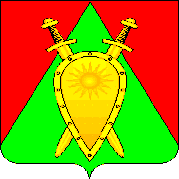 Администрация городского округа ЗАТО п. ГорныйП О С Т А Н О В Л Е Н И Е27 января 2023 года                                             		                              № 22О внесении изменений в муниципальную программу «Формирование комфортной городской среды в городском округе ЗАТО п. Горный на 2018-2024 годы», утвержденную постановлением администрации городского округа ЗАТО п. Горный от 21 сентября 2017 года № 144В целях реализации федерального проекта «Формирование комфортной городской среды» в составе государственной программы Российской Федерации «Обеспечение доступным и комфортным жильем и коммунальными услугами граждан Российской Федерации», регионального проекта «Формирование комфортной городской среды», в соответствии с Бюджетным кодексом РФ, Федеральным Законом от 06 октября 2003 года  №131-ФЗ «Об общих принципах организации местного самоуправления в Российской Федерации», Постановлением Правительства Забайкальского края от 31 августа 2017 года № 372 «Об утверждении государственной программы Забайкальского края «Формирование современной городской среды», в связи с возникшей необходимостью администрация городского округа ЗАТО п. Горный п о с т а н о в л я е т: Внести следующие изменения в муниципальную программу «Формирование комфортной городской среды в городском округе ЗАТО п. Горный на 2018-2024 годы», утвержденную постановлением администрации городского округа ЗАТО п. Горный от 21 сентября 2017 года № 144:в паспорте муниципальной программы, в позиции «Объемы бюджетных ассигнований Программы», в разделе «федеральный бюджет», в строке «2023 год» символ «*» заменить цифрами «5 619 646,28»; в разделе «краевой бюджет», в строке «2023 год» символ «*» заменить цифрами «114 686,66».в приложении к программе № 3 «Ресурсное обеспечение реализации муниципальной программы «Формирование комфортной городской среды в городском округе ЗАТО п. Горный на 2018-2024 годы»: в столбце «2023» строку «Федеральный бюджет» дополнить цифрами «5619,6»; строку «Краевой бюджет» дополнить цифрами «114,6».Настоящее постановление вступает в силу после его официального опубликования (обнародования). Настоящее постановление опубликовать (обнародовать) на официальном сайте городского округа ЗАТО п. Горный http:// gorniy.75.ru.Контроль за исполнением настоящего постановления оставляю за собой. Глава ЗАТО п. Горный                                                                     Т.В. КарнаухГлавный специалист жилищного отдела_____________ Днепровская О.А. « ___ »___________2023 г.